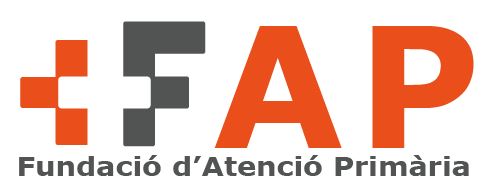 DOMICILIACIÓ BANCÀRIA CURS D’ECOGRAFIA 100h      2023Autoritzo que carregueu en el meu compte els següents rebuts lliurats per ’ATENCIÓ PRIMÀRIA (G-60720638);			Preu     		498,00€                   	  Socis    		398,00€                                  Socis Residents 	199,00€En les següents dates;	2n pagament 05/11/2023	3r pagament  05/12/2023DADES DE  DEL COMPTEDADES BANCÀRIES (IBAN 24 dígits)	,       d                      de 2023Signat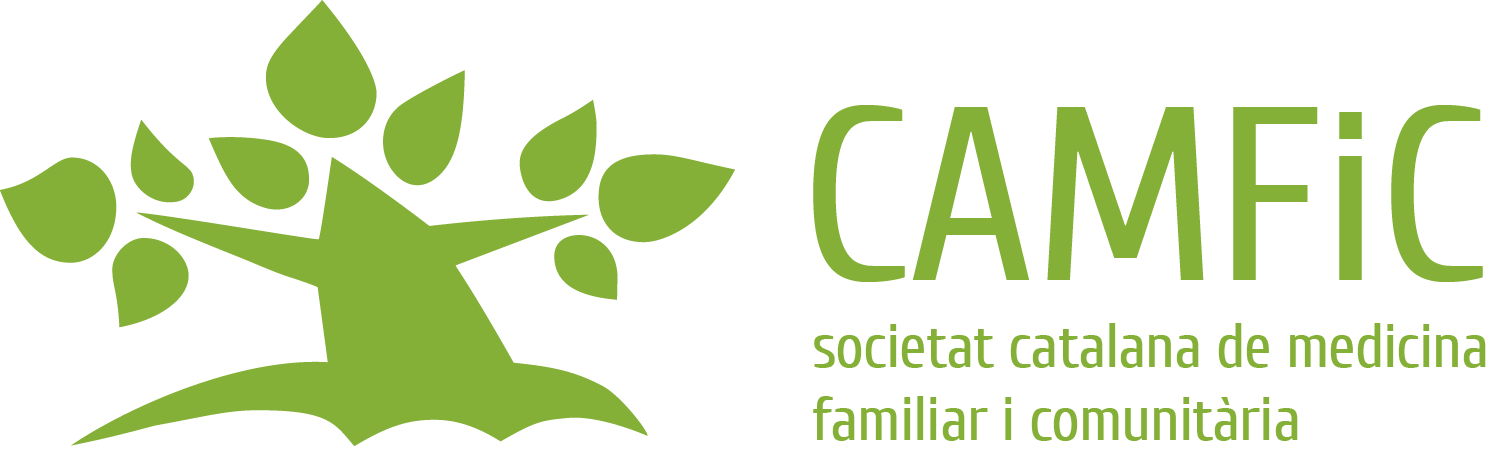 Diputació 316 · 08009 Barcelona · Tel.933 011 777Nom i cognomsNom i cognomsN.I.FDomiciliDomiciliDomiciliCodi PostalPoblacióPoblacióPoblacióEntitat bancària